AGENDA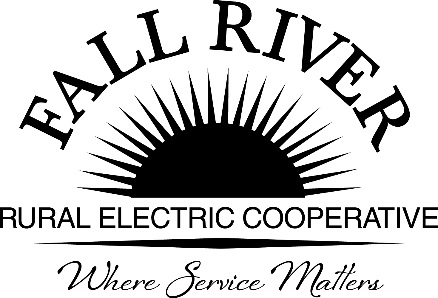 October 24, 2022Fall River Rural Electric Cooperative, Inc. Board of Directors		Regular Board MeetingAshton Main Office1150 N 3400 EAshton, ID 83420Start Time:  10:00 a.m. *Items that need action taken.  Stop Time: 4:00 p.m.Click on the blue boxes below to access “go to” links for items included in packet.10:00 a.m.	1.	Preliminary Call to Order			Determination of Quorum			Invocation – Dede Draper			Pledge of Allegiance10:15 a.m.	2.	*Approval of Agenda (Included in packet)10:20 a.m.	3.	* Approval of Minutes for September 26, 2022 (Included in packet)		4. 	Member Comments –	Member Comments on EV Charging Grants (Included in packet)10:35 a.m.	5.	Financial & Statistical Reports *  September 30, 2022, Financial Reports (Included in packet)* 2021 Form 990 Review and Approval (Included in packet)* CFC $10M Power Vision Loan Update & $5 CFC Power Vision Loan ExtensionConstruction Contractor Costs Historically & Year To Date (Included in packet)10:45 a.m.	6.	Cooperative Business……………….............................................. Fall River EV aka Tesla Lessons Learned – AJ BallsJay Hanson NRECA Service Awards Presentation – Georg BehrensGeneral Policies Recommended by Policy Committee for Approval*GP #405.1 “Easements – Distribution Lines (Included in packet)*GP #405.2 “Easements – Transmission Lines (Included in packet)*GP #406 “Relocation of Lines” (Included in packet) *GP #407 “Meter Testing” (Included in packet)*GP #410 “Joint Use or Occupancy of Line or Right-Of-Way (Included in packet)*GP #411 “Long Range Engineering Studies and Plans, and Four-Year Work Plan (Included in packet)*GP #412 “Emergency Assistance to Other Utilities (Included in packet)*GP #419 “Polychlorinated Biphenyls (PCB) (Included in packet)*GP #424 “Multi-Connections to One Meter” (Included in packet)*GP #606 “Physical Examinations” (Included in packet)MECA Awards and Recognitions include Best Newsletter Fall River FlashesNo Lost Time Accident 3 years – 2019 – 2022Best Print Advertisement “Lineman Appreciation Day”NWPPA Award – 2nd Place for Excellence in Communications*EES Post 2028 RFP Process Proposal (Included in packet)BPA Settlement and Post-2028 UpdateBPA Settlement Summary (Included in packet)BPA Proposed Settlement Document (Included in packet)Joint Power Customer Enhancements for BP-24/TC-24 Settlement Proposal (Included in packet)PNGC Post 2028 – Contract discussions (Included in packet)Noon – Lunch Provided7.	Cooperative Reports Board Reports to include meetings attended; interesting industry articles; and trends to discuss8.	*Approval of Consent Agenda (Included in packet)(All matters listed within the Consent Agenda have been distributed to each member of the Board of Directors for reading and study will be considered routine and will be enacted by one motion of the Board. If separate discussion is desired, that item may be removed from the Consent Agenda and placed on the regular agenda by request. Directors please call prior to the meeting.)Approval of Expense VouchersNew Memberships Purchase of Power Agreements Check Report  Safety Report  Early Retirement of Patronage Capital 1:30 p.m.   	9.	Executive Session ………………......................................................PersonnelBusiness Confidential Legal Updates ______________________________________________________________________________2:30 p.m.	10.	Management Discussion Items ……………...............................................Felt Land Purchase Update (Included in packet)EV Charging Progress (Included in packet)Chester Member Dam Tour (Included in packet)2022 Work Plan Progress (Included in packet)2022 Cooperative Goal Progress (Included in packet)PPC Elections are in progress – Bryan Seeking VotesHydro Facilities Update – Reference Management ReportIsland Park  BuffaloFelt Operating Statement Chester Donations (Included in packet)Fall River’s Management Report (Included in packet)11.	Reports Board Committees, Meetings, & Member CommentsExecutive Committee Chairman, Georg BehrensAdministrative Committee Chair, Jeff KeayEngineering & Operations, Brent RobsonFinance Chairman, Anna LindstedtPolicy Committee Chairman, Doug Schmier Attorney Rigby’s Report 3:30 p.m.  	12.    2022 Calendar Oct 24	Board/HH MtgNov 1-2	PNGCNov 3	WREA Board Mtg Nov 7	ICUA Exec CommNov14	Flu shotsNov 15	Propane Board MtgNov 16	PPC Town Hall (Portland)Nov 17-18	ICUA BOD Mtg (Boise)Nov 21	Board/HH MtgNov 24-25	Thanksgiving Holiday (Closed)Dec 1	MECA Winter Board MtgDec 5-7	NRECA BOD Mtg/I&FS Comm MtgDec 6-7	PNGC Dec 9	Christmas Party Electric&PropaneDec 15	ICUA BOD MtgDec 19	Policy/Board/HH MtgDec 20	Propane Board MtgDec 26	Christmas Observed (Closed)Jan 2	New Year’s Observed (Closed)4:00 p.m.	13.	Adjournment	FYI........................................................................................... (Included in packet)Thank You’s Articles News Channel 8 & 3 Story on Chester Damhttps://localnews8.com/news/idaho/2022/10/14/chester-dam-is-a-marvel-to-behold-for-fremont-county/ 